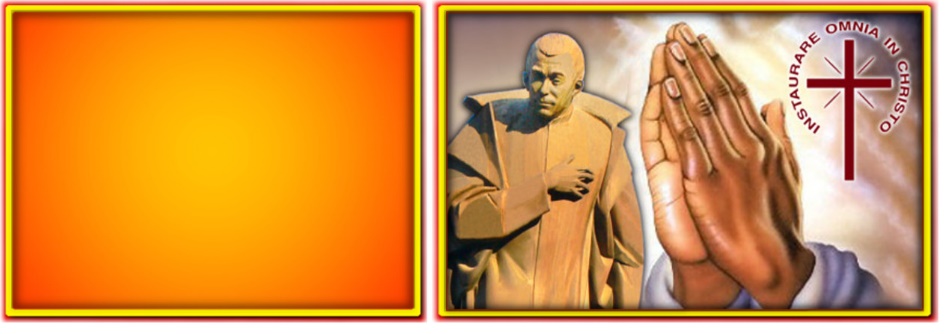 ITALIANOPer intercessione di San Luigi Orione, il Signore accolga nel suo Regno tutti i nostri fratelli, sorelle, amici e parenti morti in questo anno e dia forza e consolazione a tutti i loro famigliari. ESPAÑOLPor intercesión de San Luis Orione, el Señor acoja en su Reino a todos nuestros hermanos, hermanas, amigos y parientes que han muerto este año y dé  fuerza y consuelo a todos sus familiares.FRANÇAISQue par l'intercession de saint Louis Orione, le Seigneur accueille dans son Royaume, tous nos frères, sœurs, amis et parents qui sont morts cette année et donne force et consolation à leurs familles.POLSKIZa wstawiennictwem św. Alojzego Orione niech Pan przyjmie do swojego Królestwa wszystkich naszych braci, siostry, przyjaciół i krewnych, którzy zmarli w tym roku, oraz doda siły i pocieszenie wszystkim ich rodzinom. PORTUGUÊSPor intercessão de São Luís Orione, o Senhor acolha em seu Reino todos os nossos irmãos, irmãs, amigos e parentes falecidos neste ano e conceda força e consolação a todos os seus familiares.ENGLISHThrough the intercession of Saint Louis Orione, may the Lord receive in his kingdom all our brothers, sisters, friends and relatives deceased during this year, and grant to their families strength and consolation.Anche per questo mese in molte parti del mondo la Congregazione deve limitare i suoi incontri a causa delle restrizioni dovute alla pandemia da COVID 19. Ecco comunque qualche evento che ci è pervenuto e che sarà celebrato in questo mese, con tutte le cautele del caso.31/10 Antsirabé (MAD): Ordinazione sacerdotale del Diac. Jean Paul RATELOLAHI. 01 a Vinaninony (MAD): Messa di primizie del Diac. Jean Paul RATELOLAHI. 06-07 a Bonoua (Costa d’Avorio): Riunione dei Direttori della zona Costa d’Avorio.08-13 ad Ariccia (ITA): Esercizi spirituali per i religiosi.13/11-02/12 in tutta la Provincia (BRS): Visita del Direttore e dell’Economo Provinciale in tutte le comunità alla fine del loro Triennio.14-15 a Barro Preto-Noviziato (BRS): Incontro dei Postulanti15 a Copparo (ITA): 70° Anniversario della presenza degli orionini.15-20 ad Ariccia (ITA): Esercizi spirituali per i religiosi.15 a Payatas (Filippine): Apertura delle celebrazioni per il 30° anniversario della Missione.20 Payatas (Filippine): Festa Patronale della Parrocchia Madre della Divina Provvidenza.20 Nairobi (Kenya): Inizio del postulato per 18 giovani aspiranti.20 a Anyama-N’Dotré (Costa d’Avorio): Istituzione dei Ministeri del Lettorato e Accolitato dei Chierici.20 a Ouagadougou (Burkina Faso): Inizio del Postulato.20 a Nairobi (Kenya): Apertura delle celebrazioni del 25° anniversario della Missione in Kenya.27-30 a Selargius (ITA): Visita Canonica generale.29/11-04/12 Milano: (ITA): Visita Canonica generale.Religiosi: Sac. Francesco PIZZI, Italia (+09/10/2020) Religiose: Suor Maria Blanca, Uruguay (+09/10/2020) Suor Maria Gerarda, Polonia (+18/10/2020) Suor Maria Azucena, Argentina (+20/10/2020) Suor Maria José, Brasile (+23/10/2020)Parenti: Sig.ra Elena MANDARANO (+07/10/2020), sorella del Sac. Vito MANDARANO (Italia) Sig.ra Terezinha Aparecida DOS SANTOS (+27/10/2020), Sorella di Mons. José Carlos DOS SANTOS (premorto) (Brasile) Sig. Annunziato CRUCITTI (+27/10/2020), Fratello del Sac. Domenico CRUCITTI (Italia) Sig.ra Laudiceria Rosa DE FREITAS (+27/10/2020), Mamma del Sac. Ladir OZORIO DE FREITAS (Brasile N) 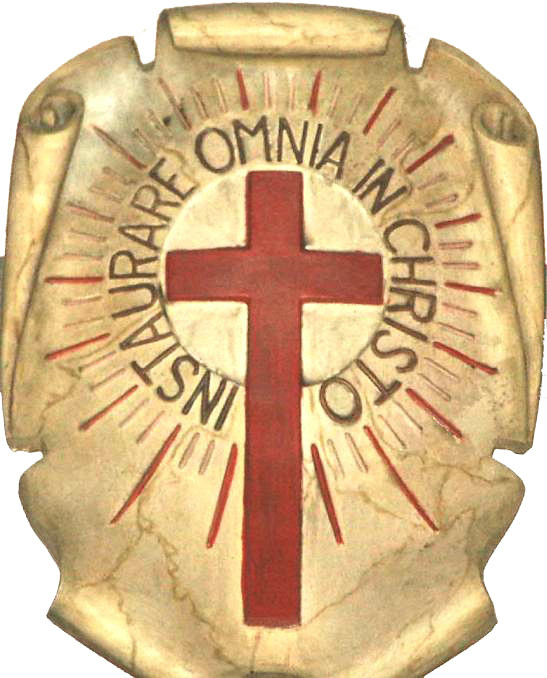 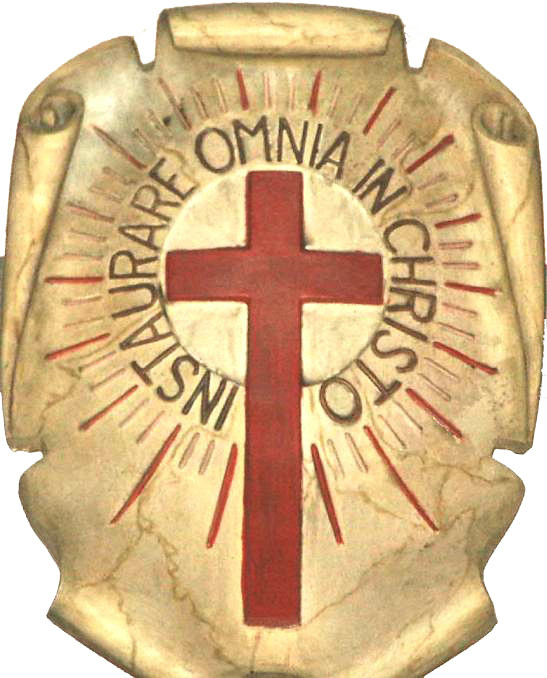 